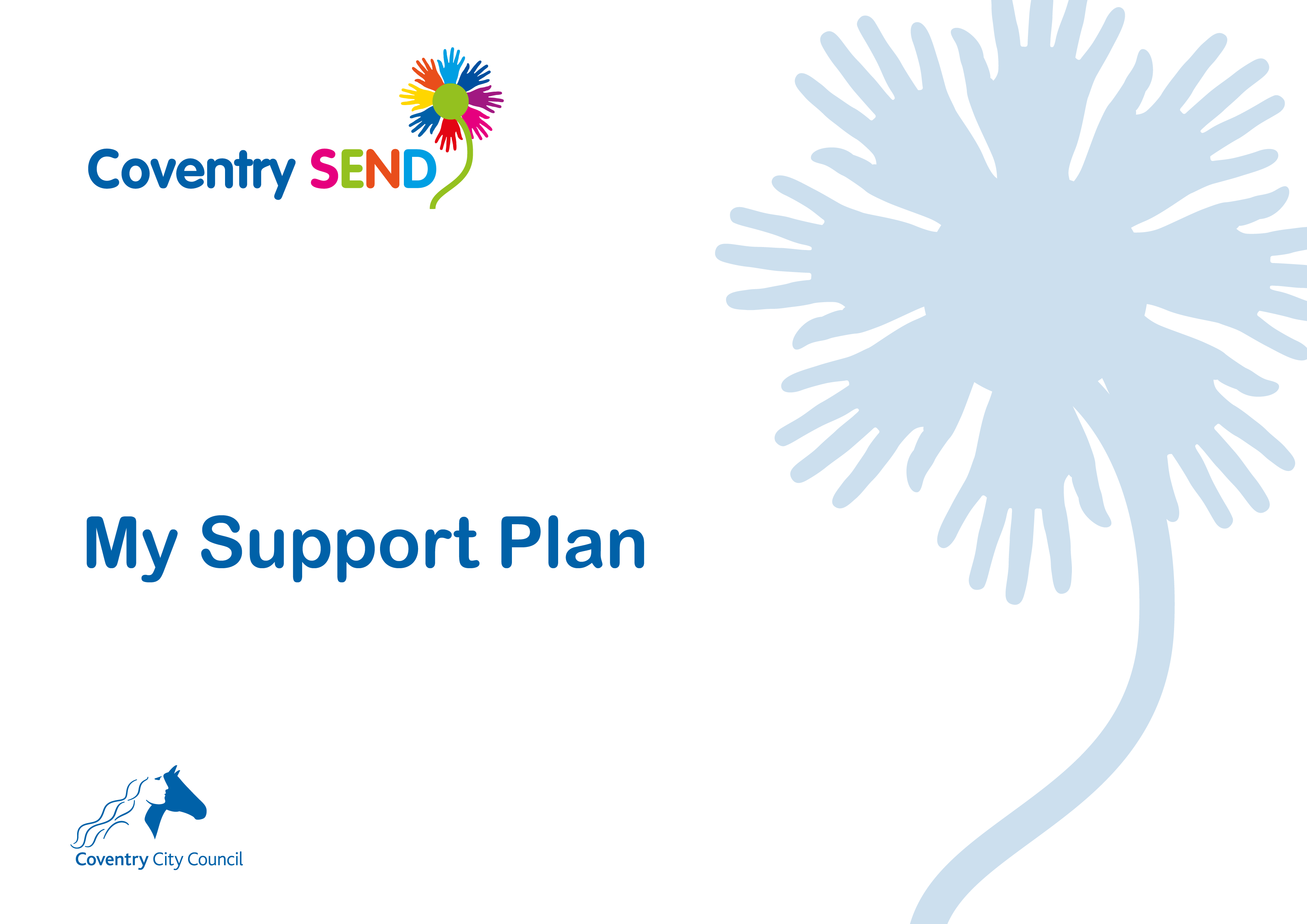 My ViewsMy Family’s viewsMy TeamPeople in my family Professionals supporting me and my family My ProgressMy Strengths and NeedsMy Outcomes and Provision Health and Social Care Details (if appropriate)NameSettingPlan Start DatePlan Review DateNameGender Relationship Contributed to My Plan Parental responsibilityY/N
Name
Role
Agency
Contributed to My Plan 
Area of Learning  
Attainment prior to beginning 
My Support Plan
Age in months
Attainment at review of plan
Age in monthsPersonal, Social and Emotional DevelopmentMaking Relationships/ Self Confidence & Self Awareness / Managing Feelings & Behaviour  MR - SCSA - MFB - Communication and LanguageListening & Attention / Understanding / SpeakingLA – U – S - Physical DevelopmentMoving & Handling / Health & Self CareMH – HSC - LiteracyReading / WritingR – W – MathematicsNumbers / Shape, Space & MeasuresN – SSM - Expressive Arts and DesignExploring & Using Media & Materials / Being Imaginative EUMM – BI - Understanding the World People & Communities / The World / TechnologyPC – TW -T -  Personal, Social and Emotional Development Communication and Language Physical and Sensory Development and Self Help Skills Cognition and Learning To be completed at the plan writing meetingTo be completed at the plan writing meetingTo be completed at the Review MeetingTo be completed at the Review MeetingOutcomes SoughtEducational provision to meet my outcomesWas the agreed support fully implemented?Has the outcome been achieved?My Health Needs (including confirmed diagnoses) My Health Needs (including confirmed diagnoses) My Health Needs (including confirmed diagnoses) My Health Needs (including confirmed diagnoses) My Health Needs (including confirmed diagnoses) Diagnosis / Disability Diagnosed ByDiagnosed ByIs medication taken for disability/diagnosis?Y/NIs this medication taken during school hours?Other health issues My Social Care Needs  My Social Care Needs  My Social Care Needs  My Social Care Needs  My Social Care Needs  Social Care Processes in operation Social Care Processes in operation Local authority responsible:Local authority responsible:Other plans:Other plans: